重庆市总工会 关于“建功十四五 奋进新征程” 2022年重庆市网上劳动和技能竞赛6月月度之星暨“五小”活动项目展示奖的通报（2022年6月30日）     为贯彻落实《关于推进新时代重庆产业工人队伍建设改革的实施意见》，大力弘扬劳模精神、劳动精神、工匠精神，培养和造就一支有理想守信念、懂技术会创新、敢担当讲奉献的产业工人队伍，重庆市总工会开展了“建功‘十四五’奋进新征程”2022年重庆市网上劳动和技能竞赛，全市机关企事业单位认真准备、精心组织、积极参与，有力地推动线下线上竞赛蓬勃开展，今年6月份，各行各业涌现出一批爱岗敬业、开拓创新、锐意进取先进集体和个人，经各级工会组织推荐评审，胡 微等850同志获得6月月度之星，“一种安全型微生物检测芯片”等100个项目获得6月“五小”活动项目展示奖。希望获奖集体和个人珍惜荣誉、发扬成绩、再接再厉，在工作岗位上创造出更加辉煌的业绩，以实际行动迎接党的二十大胜利召开。附件：1.“建功十四五，奋进新征程”2022年重庆市网上劳动和技能竞赛6月月度之星名单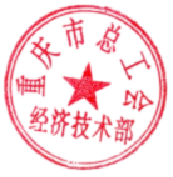 重庆市网上劳动和技能竞赛活动组委会办公室（重庆市总工会经济技术部代章）附件1 “建功十四五 奋进新征程”2022年重庆市网上劳动和技能竞赛6月月度之星名单劳动之星胡  微	重庆外语外事学院工会委员会李振坤	重庆邮电大学王  皓	重庆市人民医院陈  晨	重庆医药高等专科学校附属第一医院卢  浩	重庆科技学院工会委员会罗婷婷	中国四联仪器仪表集团有限公司机关罗安剑	重庆鸽牌电线电缆有限公司杨伯金	重庆水泵厂有限责任公司李  平	重庆庆铃铸造有限公司邓荣彩	重庆建安仪器有限责任公司何  锋	西南铝业（集团）有限责任公司孙清雨	上汽依维柯红岩商用车有限公司王  煦	中国四联仪器仪表集团有限公司潘佳林	重庆前卫科技集团有限公司陈  锐	重庆嘉陵特种装备有限公司任洪芬	重庆华伟工业（集团）有限责任公司周  勇	重庆建设工业（集团）有限责任公司李家祥	重庆红宇精密工业集团有限公司李  鑫	重庆市铁路（集团）有限公司武  妍	中铁八局集团电务工程有限公司重庆分公司王  永	重庆益渝节能环保科技有限公司王永康	中交一公局集团重庆轨道交通18号线北延工程土建3标项目部王  丹	中铁二十三局集团第六工程有限公司吴致远	中建八局西南公司重庆江北国际机场T3B项目高健平	重庆高速公路股份有限公司李  姝	中铁建重庆投资集团有限公司王  娜	中建安装集团有限公司重庆分公司王  佳	重庆市动物园管理处张  弘	重庆建工第九建设有限公司赵建伟	中铁十一局集团第五工程有限公司熊科宇	重庆交通运业有限责任公司张克鹏	重庆城建集团市政二分公司王  婧	中铁二十局集团第三工程有限公司熊  凯	重庆市轨道交通（集团）有限公司杨黎明	中铁八局集团第一工程有限公司王朝伦	重庆川东路桥工程有限公司刘博彦	重庆市益康环保工程有限公司邹  影	重庆城投基础设施建设有限公司高曼琦	中国人民银行重庆营业管理部任其翔	重庆登康口腔护理用品股份有限公司杨  华	重庆商社（集团）有限公司周印霜	重庆国际投资咨询集团有限公司颜迎迎	重庆兴农融资担保集团有限公司刘  真	西南油气田分公司输气管理处重庆输气作业区曾泓滔	重庆水务集团公用工程咨询有限公司胡永志	重庆天原化工有限公司刘  委	重庆卡贝乐化工有限责任公司李忠奇	重庆惠源水务有限公司黎国碧	中盐西南盐业有限公司蔡永嘉	攀钢集团重庆钛业有限公司肖建波	重庆建峰化工股份有限公司罗伦芳	重庆建峰新材料有限责任公司弛源化工分公司邓良彬	重庆远通电子技术开发有限公司李玉琪	重庆千业健康管理有限公司王明旭	重庆一零七市政建设工程有限公司白  瑞	国网重庆市电力公司武隆供电分公司胡传林	重庆大唐国际武隆水电开发有限公司迟金学	重庆六零七工程勘察设计有限公司杨  钲	国家能源集团重庆恒泰发电有限公司谭  谈	国网重庆市电力公司万州供电分公司余  泳	重庆旗能电铝有限公司发电分公司杨  放	国网重庆市电力公司市北供电分公司唐莺绮	国网重庆市电力公司市南供电分公司李建禹	中交一公局重庆万州高速公路有限公司黄  斐	万州区北滨公园项目李  敏	国家税务总局重庆市万州区税务局机关工会彭  丽	重庆三峡技术纺织有限公司姚苏洪	重庆市万州区上海医院张丽娟	重庆市万州职业教育中心邱建丰	重庆中烟工业有限责任公司涪陵卷烟厂兰  杨	重庆天彩铝业有限公司喻  松	西南药业股份有限公司吴宏庆	中建八局西南公司重庆分公司大田湾体育场保护与利用工程EPC项目舒  玉	重庆市大渡口区退役军人事务局刘  萍	重庆交能建材有限责任公司郭彦宏	重庆市大渡口区妇幼保健院蒋四渝	重庆精耕企业管理咨询有限公司武梦琦	重庆市大渡口区钢城实验幼儿园陈红霞	重庆市大渡口区公民小学校王钰婕	重庆市大渡口区实验幼儿园李  欢	大渡口区实验小学姚林君	重庆市大渡口区育才小学徐  伟	重庆海尔制冷电器有限公司谢雪梅	重庆海尔滚筒洗衣机有限公司陈家芳	重庆隆发皮革制品有限责任公司袁  龙	中亿物业桂  敏	重庆市弘一职业培训学校喻娅娇	重庆小康控股有限公司单大琼	重庆市嘉禾职业培训学校雷忠友	重庆市西南铝实业有限公司赵  峰	重庆市天益汽车配件有限公司杨俊利	重庆高新技术产业开发区育才学校杨义珍	重庆市杨家坪中学B区赵翊茗	重庆市龙门浩职业中学校王  宇	重庆市第三十八中学校工会向润东	太极集团重庆桐君阁药厂有限公司杨  山	北碚区缙云幼儿园蒋  敏	重庆泉霖饮食文化传播股份有限公司严  欣	重庆市朝阳中学钟  辉	重庆娃哈哈昌盛饮料有限公司曾  燕	重庆市渝北区锦华学校黄  键	重庆市渝北区仁睦完全小学校李应琼	重庆众品饮食文化股份有限公司邓  涛	重庆市公安局渝北区分局刘  念	重庆市渝北区天一新城小学校周  肖	中铁十一局集团有限公司渝湘高速公路扩能五布河特大桥项目经理部白  浪	重庆市巴南区人民法院余  强	重庆市鱼洞中学校杨  雪	重庆市巴南区政务服务管理办公室舒鹏宇	中建桥梁有限公司工会江小平	重庆市江津区石门小学校陈  艳	重庆市江津区东城小学校梅益强	重汽（重庆）轻型汽车有限公司李华富	重庆潍柴发动机有限公司熊玉林	重庆市合川区人民医院辜均全	重庆市合川区公安局邓兴菊	重庆世纪金马智慧生活服务有限公司刘  洋	渭沱镇机关工会江  红	重庆市超群工业股份有限公司杨述明	重庆方略精控金属制品有限公司杨毓舜	重庆荆江汽车半轴股份有限公司杨余胜	施密特电梯有限公司蒙贵阳	重庆市大足区中医院白  杨	重庆大江动力设备制造有限公司唐  竟	重庆宇海精密制造股份有限公司曾维君	重庆市璧山区人民医院常  刚	重庆市璧山区卫生健康综合行政执法支队彭  霞	重庆市璧山区七塘镇卫生院王誉岑	重庆市璧山区凤凰小学校梁  燕	重庆凯成科技有限公司徐  晶	重庆市璧山区总工会韩永凤	重庆市铜梁区安溪镇工会联合会刘顺华	铜梁区华兴镇工会联合会张  秘	重庆市潼南区人民医院朱  江	重庆市万利来化工股份有限公司廖  君	重庆永健生物技术有限责任公司何海波	重庆市开州区巨龙中等职业技术学校王书琴	汉丰街道迎宾社区工会联合会陈术平	重庆市开州区职业教育中心工会刘达云	重庆市梁平区京环环境卫生服务有限公司贺  伦	梁平海螺水泥有限责任公司刘  露	重庆市武隆区示范幼儿园窦玉霞	重庆市武隆区农业产业发展有限公司杨世鸿	丰都县教育委员会机关工会张  轩	重庆丰都水务集团有限公司付  浩	丰都县平都中学校熊  薇	丰都县疾病预防控制中心魏  川	垫江县人民医院胡会琼	重庆忠县燃气有限责任公司周  玲	重庆市忠县人民医院袁  林	忠县住房保障中心马  艳	云阳县人民医院胡安冬	华电国际电力股份有限公司奉节发电厂曾朝松	巫山县两坪小学谭发亮	巫山县西坪幼儿园黄兴芬	巫山县金坪小学李佳雨	国网重庆市电力公司巫溪供电分公司冉晓平	重庆石柱农旅融合发展集团有限公司覃  熊	石柱土家族自治县第四小学校冯志勇	重庆市石柱县回龙中学校谭远航	重庆恒宏水利电力开发有限公司杨亚兰	秀山土家族苗族自治县洪安中学程  周	酉阳县桃花源旅游投资（集团）有限公司李  靖	岩东乡中心校郑  康	重庆京东方光电科技有限公司罗淮洲	欧菲斯集团股份有限公司雷文达	重庆万盛福耀玻璃有限公司张  波	万盛经开区新华小学李  慧	万盛经济技术开发区万盛小学李小东	重庆直通物流有限公司冯顺利	重庆建工第三建设有限责任公司国通智慧冷链产业园项目肖  雄  重庆建工第三建设有限责任公司中国（重庆）自由贸易试验区沙坪坝企业创新服务中心项目黎  明	重庆市第五中级人民法院蒋建川	重庆市生态环境局闫  飞	中共重庆市委统一战线工作部刘  平	重庆雾都宾馆有限公司技能之星万永春	重庆第二师范学院王  姗	重庆电子工程职业学院吴明锐	重庆三峡医药高等专科学校附属人民医院袁  芳	重庆工商大学万虹宇	重庆科技学院李  露	重庆钢铁集团设计院有限公司聂书凯	重庆庆铃模具有限公司杨明春	重庆水泵厂有限责任公司梁上犇	重庆建安仪器有限责任公司周  强	西南铝业（集团）有限责任公司杨  川	上汽依维柯红岩商用车有限公司张  丽	重庆川仪自动化股份有限公司晶体科技分公司聂子杰	西南计算机有限责任公司李海均	重庆铁马工业集团有限公司汪成烛	重庆齿轮箱有限责任公司郑  鉴	重庆华伟工业（集团）有限责任公司蒋  利	重庆江增船舶重工有限公司刘  源	重庆长安汽车股份有限公司陈  晨	中建隧道建设有限公司王德东	重庆两江公共交通有限公司易听庭	中铁隧道集团一处有限公司吴俊达	重庆巨能建设集团路桥工程有限公司石佳猷	中铁二十三局集团第六工程有限公司雄  姿	重庆航运建设发展（集团）有限公司吴小勇	中交二航局第二工程有限公司卓贵杰	重庆公共运输职业学院石  磊	中国交建重庆轨道交通18号线北延项目总承包部高翎语	中建七局西南建设有限责任公司重庆分公司李迎阳	中铁十一局集团第五工程有限公司杨  宾	中铁二十局集团第三工程有限公司钟林林	重庆益渝节能环保科技有限公司李  彬	重庆市轨道交通（集团）有限公司程伯芝	重庆市万州汽车运输（集团）有限责任公司尚松涛	中建三局集团有限公司重庆分公司叶  旭	重庆市环鼎环保工程有限公司徐海波	重庆建工第三建设有限责任公司张肃肃	重庆巨能集团中环公司廖元珩	重庆千牛建设工程有限公司温华卿	中国人民银行重庆营业管理部马自祥	重庆登康口腔护理用品股份有限公司王沛占	重庆财经职业学院郑茗胜	重庆百货大楼股份有限公司张义豪	重庆国际投资咨询集团有限公司刘玲玲	中国石化集团重庆川维化工有限公司冯志军	中国石油集团川庆钻探工程有限公司川东钻探公司余苗苗	重庆科瑞制药（集团）有限公司代志军	西南油气田分公司重庆气矿周宸宇	重庆渝水环保科技有限公司张  琴	重庆建峰新材料有限责任公司弛源化工分公司梁文渝	重庆市渝水水务机械有限公司郑圣方	重庆农药化工（集团）有限公司陈科胜	重庆建峰工业集团有限公司张书蓝	输气管理处梁平输气作业区邓福成	重庆长风化学工业有限公司黄  俊	重庆市送变电工程有限公司黄艳艳	国家电投集团重庆合川发电有限公司唐亚波	中国大唐集团有限公司重庆分公司新能源事业部王炼红	国网重庆市电力公司潼南供电分公司李纪勇	国家电投集团重庆习水鼎泰能源开发有限公司唐志光	重庆地质矿产勘查开发局南江水文地质工程地质队蒲  磊	重庆市地质矿产勘查开发局208水文地质工程地质队（重庆市地质灾害防治工程勘查设计院）饶  导	重庆远达烟气治理特许经营有限公司李落印	重庆旗能电铝有限公司铝业分公司张正秀	四川切纳科技有限公司秦江丰	重庆市万州高级中学罗文昌	重庆市万州第二高级中学马  骏	重庆新视野快速印务有限公司余  淋	重庆长安跨越车辆有限公司张  镜	重庆平湖金龙精密铜管有限公司崔炳权	重庆市万州区公路事务中心吴晓丽	重庆市涪陵区幼儿园覃  钟	太极集团重庆涪陵制药厂有限公司孙志华	重庆市涪陵区职业教育中心曾子力	太平人寿保险有限公司重庆分公司向  杉	重庆市大渡口区医疗保障局周  骥	重庆精耕企业管理咨询有限公司何  新	中共重庆市大渡口区委党校祝  浪	大渡口区生态环境局谭成燕	大渡口区实验小学李  雪	重庆市大渡口区育才小学马少莉	重庆市长征学校李丽皎	重庆市大渡口区公民小学校刘  艺	重庆浩新汽车维修有限公司孙素慧	重庆市江北区中医院黄赟琼	重庆市江北区城市运营管理集团有限公司谭金伟	顺丰速运重庆有限公司孙祥淞	江北区委组织部徐兴勇	重庆小康控股有限公司潘皓源	重庆市九龙坡职业教育中心吴成卫	格力电器（重庆）有限公司游昊星	重庆市九龙坡成人教育发展中心郑  红	重庆市田家炳中学袁  飞	重庆佳讯交通设施有限公司黄小琴	重庆市龙门浩职业中学校杨  华	重庆市第三十八中学校谭  提	神驰机电股份有限公司谢开宇	重庆市北碚区人民路小学陈常田	重庆三圣实业股份有限公司秦  浩	重庆市渝北区南方玫瑰城实验小学校晏祥彬	重庆创隆实业有限公司张  新	重庆市两江中学校委员会朱  润	重庆市公安局渝北区分局工会委员会何  进	中建五局安装工程有限公司重庆传音智汇园项目部李卓欣	重庆市渝北区天一新城小学校李先贵	重庆市合翘汽车销售服务有限公司苏  雷	重庆惠科金渝光电科技有限公司严  鑫	宗申产业集团有限公司范少博	重庆渝硕重型机械有限公司秦文英	重庆市江津区先锋小学校罗传芳	重庆市江津区石门小学校董勇刚	重汽（重庆）轻型汽车有限公司娄助军	重庆龙煜精密铜管有限公司何林飞	重庆市合川区人民医院秦  琴	重庆市合川区中医院王  洁	北京师范大学南川附属学校韦济怀	重庆广播电视信息网络有限公司南川分公司杜  堃	重庆荆江汽车半轴股份有限公司吴承雨	重庆市大足区人民医院马足力	重庆重型汽车集团专用汽车有限责任公司李晓培	国家税务总局重庆市璧山区税务局冯洪君	重庆宇海精密制造股份有限公司工会张文义	重庆市璧山区七塘镇卫生院石小玉	重庆市璧山区八塘镇中心卫生院周  强	重庆市璧山区凤凰小学校潘久洪	重庆万泰电力科技有限公司徐  涛	重庆市璧山区丁家初级中学校唐家璇	国网重庆市电力公司璧山供电分公司银  凤	铜梁区华兴镇工会联合会陈绍平	重庆市铜梁区人民医院曾希陈	国家税务总局重庆市潼南区税务局袁  应	重庆市万利来化工股份有限公司刘  娟	重庆市荣昌博引职业培训学校廖申平	重庆永健生物技术有限责任公司冯  霞	重庆市开州区巨龙中等职业技术学校曾  丽	汉丰街道迎宾社区工会联合会杨  静	重庆市开州区职业教育中心工会万  玲	重庆市梁平区云龙镇中心小学谢时权	重庆市梁平区福禄中学胡  钢	重庆市武隆区润龙水利工程维护有限责任公司张海霞	重庆市武隆区人民医院罗智译	重庆市丰都县第一小学校李云涛	丰都县消防救援大队杜锦川	丰都县疾病预防控制中心王跃	重庆丰都名山旅游（集团）有限公司成丽娟	忠县交通工程质量安全中心彭杰华	重庆天地药业有限责任公司任志勇	重庆海螺水泥有限责任公司陈  丽	云阳县人民医院王安妮	重庆渝东医院徐永燕	巫山县平湖幼儿园王艳梅	巫山县两坪小学马兴美	巫山县金坪小学刘  欢	华兰生物巫溪县单采血浆有限公司王春燕	石柱土家族自治县第四小学校冉  燕	石柱土家族自治县师范附属小学校张光平	重庆海庆新材料有限公司罗洪宇	石柱土家族自治县南宾街道双庆小学严  勇	秀山县隘口镇中心校工会张  娅	重庆市酉阳职业教育中心张君梅	彭水苗族土家族自治县文庙幼儿园王媛媛	重庆京东方智慧电子系统有限公司何万天	旭硕科技(重庆)有限公司谭勇东	重庆京东方光电科技有限公司傅  瑜	重庆冠宇电池有限公司陈  芳	重庆市万盛经济技术开发区黑山实验学校陈  云	重庆万盛福耀玻璃有限公司黎泰明	英业达（重庆）有限公司汤传华	重庆建工第三建设有限责任公司L标准分区无尽城项目冯  麟  重庆建工第三建设有限责任公司国通智慧冷链产业园项目肖雯雯	重庆市第五中级人民法院吴  琼	国家税务总局重庆市税务局高  阳	重庆市生态环境局张永均	中共重庆市委统一战线工作部创新之星刘  红	重庆电子工程职业学院陈  昊	重庆外语外事学院工会委员会周  颖	重庆医药高等专科学校附属第一医院计  方	重庆科技学院工会委员会蒋文华	重庆新华印务有限责任公司荣明星	重庆卡福汽车制动转向系统有限公司刘兴发	重庆水泵厂有限责任公司翁  勇	重庆庆铃铸造有限公司姚  勇	重庆建安仪器有限责任公司赵晓阳	西南铝业（集团）有限责任公司青增泰	中国四联仪器仪表集团有限公司周  剑	西南计算机有限责任公司徐华莉	上汽依维柯红岩商用车有限公司龙  江	重庆前卫科技集团有限公司来  璐	重庆红江机械有限责任公司魏  东	重庆青山工业有限责任公司樊佳杰	重庆长安汽车股份有限公司魏德肖	重庆航天火箭电子技术有限公司黄文平	中国建筑第二工程局有限公司西南分公司蒋朝兴	中国铁路成都局集团公司兴隆场车站陈  洁	中铁十七局集团第四工程有限公司袁  媛	重庆南部公共交通有限公司张  野	中铁八局集团第一工程有限公司苏  舫	中铁二十局集团有限公司重庆轨道交通十号线二期兰花湖停车场土建及安装项目部梁素琴	重庆市动物园管理处伍先友	中交二航局第二工程有限公司王  海	中铁十一局集团第五工程有限公司王  珊	重庆市铁路（集团）有限公司张骏茂	重庆交通运业有限责任公司曾  登	重庆市轨道交通（集团）有限公司冯庆敏	重庆建工住宅建设有限公司张世飞	中铁隧道集团一处有限公司邓  鑫	中铁十一局集团第五工程有限公司重庆轨道交通15号线二期土建工程18标项目经理部范小洪	重庆巨能集团中环公司宁  江	重庆市固体废弃物运输有限公司李骏毅	重庆建工第十一建筑工程有限责任公司郝  朝	重庆城投基础设施建设有限公司贺  琳	重庆通邑物业管理有限公司刘  颖	中国人民银行重庆营业管理部李  雪	重庆登康口腔护理用品股份有限公司马  毅	重庆商社（集团）有限公司马  健	重庆兴农融资担保集团有限公司张  进	恒丰银行股份有限公司重庆分行袁  非	重庆三峡油漆股份有限公司向锡双	奉节县自来水有限公司戴  军	中国石油集团川庆钻探工程有限公司川东钻探公司陈  薇	重庆卡贝乐化工有限责任公司吴泉龙	西南油气田分公司重庆气矿董  霖	西南油气田分公司输气管理处重庆输气作业区杨志敏	重庆建峰化工股份有限公司李  怡	重庆市化工研究院有限公司曾建章	重庆建峰工业集团有限公司谭欣玮	重庆医药（集团）股份有限公司李  剑	输气管理处梁平输气作业区范龙成	国网重庆市电力公司大足供电分公司赵柔君	国家电投集团重庆合川发电有限公司刘  晶	国网重庆市电力公司市北供电分公司吴世权	重庆大唐国际武隆水电开发有限公司曾  杰	重庆市二零八地质环境研究院有限公司姜  敏	重庆市地矿测绘院有限公司工会杨  欢	国家电投集团远达环保催化剂有限公司张雯雯	重庆市渝川燃气有限责任公司陈启洪	重庆市送变电工程有限公司黄小斌	中交四航局万州区万一中至驸马片区库岸及消落区综合整治工程项目经理部胡人元	万州区消防救援支队工会委员会张士诚	重庆湘渝盐化有限责任公司刘  勇	重庆大学附属三峡医院杨光平	中交一公局第三工程有限公司万州经开区青杠塝综合枢纽工程项目经理部刘云啸	施耐德（重庆）电工有限公司彭  丹	重庆市涪陵城区第三幼儿园高元伟	重庆龙冉能源科技有限公司周  冰	西南药业股份有限公司黄子轩	太平人寿保险有限公司重庆分公司袁  堃	中建八局第三建设有限公司张  恒	重庆交能建材有限责任公司蒋  雄	重庆数码模车身模具有限公司蒋莹莹	重庆国际复合材料股份有限公司张  愉	重庆秋田齿轮有限责任公司刘  曦	重庆钰鑫实业集团有限责任公司张  英	重庆市大渡口幼儿园范晓燕	重庆市大渡口区马王小学李妹玲	大渡口区直属机关工会机关联合工会委员会王红力	重庆市钢城实验学校郭永文	重庆韩泰轮胎有限公司刘家佳	重庆市乾宇劳务输出有限公司杨承友	重庆两江假日酒店杨宇兰	重庆市江北区宗君职业技能培训学校有限公司刘  冰	重庆盛源模具制造有限公司陶友军	重庆世纪精信机械制造有限公司何  锐	格力电器（重庆）有限公司王小勇	隆鑫通用动力股份有限公司罗  漾	重庆市龙门浩职业中学校佘宏玉	重庆市第三十八中学校工会宋长甫	中铁二十局集团房地产开发有限公司刘  军	重庆茂田机械有限公司吉斗日聪	重庆富普科技集团有限公司王  佳	重庆黄老邪饮食文化有限公司江洪艳	重庆市渝北区仁睦完全小学校李小琼	重庆众品饮食文化股份有限公司张立霞	重庆元创汽车整线集成有限公司郑前敏	重庆元创汽车整线集成有限公司简银松	中建五局安装工程有限公司重庆传音智汇园项目部王长慧	重庆市渝北区和合第一幼儿园王  敏	巴南区税务局第一税务所李建东	中铁十一局集团有限公司渝湘高速公路扩能五布河特大桥项目经理部杨  志	重庆航天巴山摩托车制造有限公司兰玖荣	重庆布莱迪仪器仪表有限公司王  智	重庆渝硕重型机械有限公司薛  兰	重庆市江津区几江幼儿园张  亮	重庆潍柴发动机有限公司张春华	重庆龙煜精密铜管有限公司罗会英	重庆市江津区实验幼儿园廖佳佳	重庆市合川区人民医院曹焓密	隆兴镇人民政府杨  奇	中交一公局重庆城市建设发展有限公司罗洪义	重庆市南川区隆化第二小学校梁兴会	重庆宏仁一医院张小斌	重庆荆江汽车半轴股份有限公司廖  创	重庆重型汽车集团专用汽车有限责任公司江  渝	重庆市大足区中医院王永波	重庆大江动力设备制造有限公司罗晓琴	重庆市璧山区城关幼儿园闫庆凯	重庆市璧山区人民医院刘  霞	璧山区北街小学校工会黄  红	重庆市璧山区青杠实验小学校陈锐智	国网重庆市电力公司璧山供电分公司邓维刚	重庆顾地塑胶电器有限公司谭清平	重庆市铜梁区金龙小学邹永达	重庆市铜梁区玉泉小学邓  肸	重庆市潼南区人民医院韩天一	国家税务总局重庆市潼南区税务局郑贵蓉	重庆市荣昌区驰达汽修厂周  燕	华兰生物开州区单采血浆站朱雪烽	中交一公局第三工程有限公司开州大桥及连接道建设整治工程项目经理部胡定谊	重庆市开州区燃气有限责任公司徐  波	重庆市梁平区泰和小学马庆明	梁平海螺水泥有限责任公司郑安兵	重庆市武隆区特殊教育学校谢雨抒	重庆市武隆区农业产业发展有限公司郑安兵	重庆市武隆区特殊教育学校陈  瑾	城口县委组织部封苏严	垫江县人民医院谢  英	忠县交通工程质量安全中心唐明忠	忠县忠州第四小学校梁  容	重庆华玺医院有限公司王  清	巫山县两坪小学曾  军	巫山县朝元小学李晓蔓	巫山县白杨幼儿园杨  婷	国网重庆市电力公司巫溪供电分公司黄应芳	石柱土家族自治县示范幼儿园黎桂玲	重庆市石柱土家歌舞团有限公司李文科	石柱土家族自治县中医院廖春辉	秀山土家族苗族自治县洪安中学唐  伟	国网重庆酉阳供电公司任玉蝶	重庆市广睿商贸有限责任公司寇旭阳	重庆京东方智慧电子系统有限公司张  丽	旭硕科技(重庆)有限公司周兴测	重庆京东方光电科技有限公司周安能	万盛经开区人民医院黄显杨	重庆耀皮工程玻璃有限公司余至萍	重庆市万盛经济技术开发区中盛小学代小勇	国家税务总局重庆市税务局邱勇军	重庆市特种设备检测研究院安康之星杨晓松	重庆水泵厂有限责任公司张  建	重庆中车长客轨道车辆有限公司杜  建	中国四联仪器仪表集团有限公司机关工会申  勇	重庆庆铃模具有限公司罗明清	重庆川仪微电路有限责任公司谢  毅	重庆建安仪器有限责任公司练志勇	西南铝业（集团）有限责任公司戈  兵	上汽依维柯红岩商用车有限公司覃  鸿	重庆嘉陵特种装备有限公司冯莉萍	重庆铁马工业集团有限公司张洪成	重庆长安望江工业集团有限公司颜天财	重庆红宇精密工业集团有限公司欧儒国	重庆青山工业有限责任公司但彦凯	中建三局集团有限公司重庆分公司秦茂诚	重庆西部公共交通有限公司张方方	中铁二十局集团有限公司重庆轨道交通九号线二期花石沟站、花石沟停车场及区间土建工程项目经理部廖拥军	中建八局西南公司重庆江北国际机场T3B项目刘天奇	中交一公局集团重庆轨道交通18号线北延工程土建3标项目部周  鹏	中建科工集团有限公司礼嘉创新中心项目邹小平	重庆两江公共交通有限公司邹吉林	重庆交通建设（集团）有限责任公司伍  巧	重庆渝湘复线高速公路有限公司郑利奎	中建五局第三建设有限公司奚海林	重庆航运建设发展（集团）有限公司王晓川	中建七局西南建设有限责任公司基础设施分公司刘长鸿	重庆巨能集团中环公司蔡  波	重庆长途汽车运输（集团）有限公司温文飞	重庆城建控股（集团）有限责任公司徐  量	中交二航局第二工程有限公司徐永令	重庆川东路桥工程有限公司王梓丞	重庆建工第十一建筑工程有限责任公司邓小刚	重庆城投基础设施建设有限公司郑开俊	重庆南部公共交通有限公司李利伟	重庆登康口腔护理用品股份有限公司王  琪	重庆财经职业学院林  伟	重庆百货大楼股份有限公司余  阳	重庆商社（集团）有限公司工会委员会秦  荣	重庆国际投资咨询集团有限公司工会委员会何诗源	重庆白涛化工园区能通建设开发有限责任公司吴怡良	天然气净化总厂工会管贞平	西南油气田公司储气库管理处傅松涛	重庆市渝南自来水有限公司高朝举	西南油气田分公司重庆气矿文玉彬	重庆科瑞制药（集团）有限公司杨延贞	重庆惠源水务有限公司邬金鑫	中盐西南盐业有限公司毛  凌	重庆建峰化工股份有限公司蒋建华	重庆长风化学工业有限公司文心梦	重庆医药（集团）股份有限公司周  洪	重庆一零七市政建设工程有限公司张  欢	国网重庆市电力公司铜梁供电分公司工会委员会张思维	重庆南江工程勘察设计集团有限公司龚小飞	重庆燃气集团股份有限公司黄  橙	中煤科工集团重庆研究院有限公司陈  灏	重庆大唐国际彭水水电开发有限公司彭  勇	重庆市渝川燃气有限责任公司刘怀生	重庆燃气集团股份有限公司江北分公司汪  菲	重庆市地质矿产勘查开发局208水文地质工程地质队（重庆市地质灾害防治工程勘查设计院）李  彬	四川和创简一科技有限公司杨继发	万州区消防救援支队工会委员会黄绪泉	重庆大全泰来电气有限公司胡婧婧	重庆大学附属三峡医院王帮安	重庆市万州区公路事务中心付晓军	重庆湘渝盐化有限责任公司冉  超	重庆万州中交四航建设发展有限公司刘  洋	重庆博通物业管理有限公司赵文胜	重庆博通物业管理有限公司田  川	重庆中烟工业有限责任公司涪陵卷烟厂韦  零	中化重庆涪陵化工有限公司毕  杰	重庆龙冉能源科技有限公司严元培	中建八局西南公司重庆分公司大田湾体育场保护与利用工程EPC项目杨  军	重庆兴勇实业有限公司熊建明	重庆国储物流有限公司秦  文	大渡口区九宫庙街道总工会罗  棱	重庆国际复合材料股份有限公司曾  康	重庆钰鑫实业集团有限责任公司伍永川	重庆市商务学校代祥文	重庆秋田齿轮有限责任公司张  娟	重庆市大渡口区固体废弃物运输有限公司曹  锐	重庆九宫庙商圈建设开发有限责任公司李  明	重庆海尔洗衣机方承宽	重庆海尔空调器有限公司刘成伍	民生能源（集团）股份有限公司黄  昆	中建二局重庆分公司董楚杰	重庆小康控股有限公司毛嘉陵	重庆市工艺美术学校谢  权	重庆盛源模具制造有限公司陈国庆	重庆周君记火锅食品有限公司闫  旭	重庆二航置业发展有限公司周梦璐	重庆市龙门浩职业中学校杜岱平	中建佰润商品混凝土重庆有限公司郭  帅	中建佰润商品混凝土重庆有限公司李实璐	重庆歇马机械曲轴有限公司邓吉刚	重庆五湖机械制造有限公司王  芳	重庆顺多利机车有限责任公司姜  爽	重庆元创汽车整线集成有限公司龚洪莲	重庆市渝北区总工会古  进	重庆创隆实业有限公司任  浩	重庆娃哈哈昌盛饮料有限公司工会委员会刘  斌	南方英特空调有限公司费文雯	重庆传音科技有限公司刘曼曼	重庆智靖工业（集团）有限公司江  智	重庆首钜奥特莱斯置业有限公司赵章君	重庆惠科金渝光电科技有限公司黄凤娟	重庆潍柴发动机有限公司李  平	重庆市江津区实验幼儿园工会委员会夏万奎	中建桥梁有限公司工会王  菲	重庆市江津区东城小学校付能泽	重庆潍柴发动机有限公司沈大可	冀东水泥重庆合川有限责任公司范文彬	中交一公局集团有限公司重庆渝武高速公路项目五分部周作伦	重庆世纪金马智慧生活服务有限公司刘  军	重庆市南川区中医医院冯  颜	国网重庆市电力公司南川供电分公司邓  利	重庆荆江汽车半轴股份有限公司李昌东	施密特电梯有限公司曾  珑	双钱集团（重庆）轮胎有限公司巫大玲	重庆市璧山区城关幼儿园刘书勇	重庆万泰电力科技有限公司桑  亮	冀东水泥璧山有限责任公司李永鹏	重庆康佳光电技术研究院有限公司柯贤均	重庆金仑工业股份有限公司王志世	中交一公局集团有限公司重庆铜安高速公路项目二分部张世伟	重庆龙珠电力股份有限公司向  阳	维尔美纸业（重庆）有限公司谢方利	重庆科力线缆股份有限公司殷维均	重庆市荣昌区驰达汽修厂袁宗丽	华兰生物开州区单采血浆站工会委员会尹  力	重庆市佳友电器有限责任公司敖世芬	重庆市开州区燃气有限责任公司王春雷	重庆市梁平区京环环境卫生服务有限公司苟彦严	重庆梁平天然气有限责任公司谢晓娅	武隆区江北幼儿园工会委员会杜浩玥	重庆罡阳机械制造有限公司陈  权	重庆丰都水务集团有限公司霍  川	重庆丰都环卫集团有限公司陈友平	丰都县国有资产经营投资集团有限公司胡云林	重庆丰都名山旅游（集团）有限公司陈彦合	忠县公路养护中心蒋运国	重庆海新运业（集团）有限公司周  亮	国网重庆市电力公司忠县供电分公司王  忠	重庆海成物业管理有限公司张时光	巫山县朝元小学苏贤英	巫山县西坪幼儿园陈清平	巫山县朝元小学陈代霈	国网重庆市电力公司巫溪供电分公司罗  洋	中国教育工会石柱县华夏民族小学校委员会段小龙	石柱土家族自治县民用爆破器材有限公司文  庆	石柱土家族自治县实验幼儿园工会委员会张天志	国能重庆风电开发有限公司刘红梅	秀山土家族苗族自治县馨园幼儿园工会委员会王卜波	酉阳县桃花源旅游投资（集团）有限公司朱  珂	重庆京东方显示技术有限公司代  强	重庆京东方显示照明有限公司戴生根	重庆京东方智慧电子系统有限公司左仁军	重庆多普泰制药股份有限公司王洪梅	重庆耀皮工程玻璃有限公司喻  静	重庆万盛煤化有限责任公司吴  静	国家统计局重庆调查总队服务之星张  琴	重庆邮电大学卢俊波	重庆外语外事学院工会委员会曹  聪	重庆医药高等专科学校附属第一医院陈  灿	重庆工商大学汤  颖	重庆科技学院工会委员会程沙沙	重庆川仪自动化股份有限公司执行器分公司张  瑜	重庆庆铃模具有限公司任国伟	重庆四联特种装备材料有限公司周薇茜	重庆四联测控技术有限公司何  敏	重庆川仪微电路有限责任公司罗世勇	重庆海德世拉索系统（集团）有限公司牟长波	重庆建安仪器有限责任公司曹光林	西南铝业（集团）有限责任公司唐  菁	重庆前卫科技集团有限公司彭  欣	重庆齿轮箱有限责任公司工会委员会李  潇	重庆建设工业（集团）有限责任公司雷海蓉	重庆红江机械有限责任公司孙安宇	重庆长安汽车股份有限公司吕品品	中铁四局集团有限公司工程建设分公司马  乐	中国建筑第二工程局有限公司西南分公司吴思恒	重庆巨能建设集团路桥工程有限公司孙  娇	中国铁路成都局集团公司兴隆场车站王  健	中铁隧道集团一处有限公司重庆轨道交通15号线一期土建工程03标申佳宜	中国建筑第五工程局有限公司江南隧道及茶黄路工程总承包项目经理部罗小雨	中建三局集团有限公司重庆分公司赵澳瑶	中建隧道建设有限公司柏良平	重庆市轨道交通（集团）有限公司杨道平	重庆长途汽车运输（集团）有限公司马加春	中建安装集团有限公司重庆分公司莫迪曼	中建五局第三建设有限公司李  赓	重庆建工第九建设有限公司张小蓉	重庆市铁路（集团）有限公司赵  宇	中铁十一局集团第五工程有限公司刘瑞均	重庆城建控股（集团）有限责任公司覃  丽	重庆轨道九号线建设运营有限公司杨妙恬	重庆建工第一市政工程有限责任公司柏开顺	中铁八局集团第一工程有限公司康晓波	重庆千牛建设工程有限公司卢仁杰	重庆登康口腔护理用品股份有限公司王  玲	重庆百货大楼股份有限公司隆  杰	重庆兴农融资担保集团有限公司张向东	恒丰银行股份有限公司重庆分行工会委员会殷相才	重庆啤酒股份有限公司黄荣军	重庆白涛化工园区能通建设开发有限责任公司金  羽	中国石化集团重庆川维化工有限公司吴  停	重庆三峡油漆股份有限公司谭永婷	中国石油集团川庆钻探工程有限公司川东钻探公司代鲜亚	重庆市渝南自来水有限公司谭沁心	西南油气田公司储气库管理处邓知之	水务集团重庆中法供水有限公司吴  霜	重庆天原化工有限公司余  敏	重庆生命科技与新材料产业集团有限公司丁世容	重庆建峰新材料有限责任公司弛源化工分公司刘  丹	重庆农药化工（集团）有限公司童世军	国网重庆市电力公司大足供电分公司李  帅	国网重庆市电力公司市南供电分公司李  兰	重庆六零七工程勘察设计有限公司汪扬雪	国网重庆市电力公司物资分公司廖  茜	国网重庆市电力公司万州供电分公司林真红	重庆鲁能物业服务有限公司王桂花	重庆旗能电铝有限公司发电分公司杜佳潞	国网重庆市电力公司超高压分公司罗  萍	重庆地质矿产勘查开发局南江水文地质工程地质队沈小淳	重庆长江水务集团有限公司崔向宇	中铁建工集团有限公司万州新田港铁路集疏运中心工程项目何春林	重庆市万州区天福幼儿园朱辉城	中交第四航务工程局有限公司重庆市万州区北部新城新型城镇化PPP项目总承包二部庄家鸿	重庆万州中交四航建设发展有限公司周  涛	国能重庆万州电力有限责任公司赵小朝	中石化重庆涪陵页岩气勘探开发有限公司向  琳	重庆市涪陵城区第三幼儿园刘德炜	涪陵区总工会王剑虹	重庆市渝中区南纪门街道总工会杨  慧	中建八局第三建设有限公司许  佳	重庆市正博兴中医医院于成橙	重庆数码模车身模具有限公司瞿佳佳	重庆市大渡口区妇幼保健院黄  为	大渡口消防救援支队汪玉兰	重庆市大渡口区钢城实验幼儿园工会委员会谭青坪	重庆市大渡口区实验幼儿园李  波	重庆市商务学校代琳娜	大渡口区茄子溪街道总工会宋  强	重庆市大渡口区马王小学吴  毅	重庆海尔洗衣机张  静	重庆市江北区人民法院陆正取	江北嘴实验学校覃  鹭	重庆市江北区华新街街道总工会廖  莎	重庆市嘉禾职业培训学校李晓红	天星桥街道总工会熊常美	重庆市九龙坡区锦苑小学校王年英	重庆市一一一中学校万世兵	重庆市西南铝实业有限公司孙旭婧	九龙坡区总工会赵海燕	重庆市南岸区家政行业协会刘桂英	重庆市南岸区家政行业协会周  宁	重庆市龙门浩职业中学校赵宏菊	重庆海宇物业管理有限公司唐  魁	国网重庆市电力公司北碚供电分公司田  宇	重庆广仁铁塔制造有限公司马胜广	中交一公局集团有限公司重庆渝武高速公路项目三分部卓  娜	重庆市渝北区龙塔街道总工会汪  洋	重庆市渝北区空港实验小学校黄  沁	重庆市渝北区疾病预防控制中心刘功民	重庆元创汽车整线集成有限公司廖海燕	重庆中燃城市燃气发展有限公司曹渝松	重庆市渝北区总工会李婉莉	重庆智靖工业（集团）有限公司张维芝	重庆渝文模具机械制造有限公司徐  芮	重庆市南方阻燃电线电缆有限公司孙世平	重庆市巴南区第二人民医院杨涵智	中建桥梁有限公司工会刘  丽	重庆市江津区几江幼儿园闵星月	重庆潍柴发动机有限公司柯  颂	重庆市江津区总工会陈  波	重庆市江南职业学校张建立	中交一公局集团有限公司重庆渝武高速公路项目五分部王佳玲	重庆市合川区人民医院夏  靖	重庆市合川区文化和旅游发展委员会工会联合会慕嘉欣	中交一公局重庆城市建设发展有限公司冯育贵	重庆市南川区书院中学校冯淋虹	重庆市中涪南热电有限公司李艳芳	重庆荆江汽车半轴股份有限公司胡秀娟	重庆市大足区人民医院谭程芳	双钱集团（重庆）轮胎有限公司王曦明	重庆璧山区卫生健康综合行政执法支队工会委员会冯滟钦	重庆市璧山区城关幼儿园谭海燕	重庆市璧山区青杠实验小学校原  峥	重庆凯成科技有限公司姜  懿	冀东水泥璧山有限责任公司吴正明	重庆顾地塑胶电器有限公司王坤霞	重庆市璧山区总工会向  莲	上海红星美凯龙品牌管理有限公司重庆璧山分公司马彦霞	重庆市铜梁区妇幼保健院刘  芳	重庆市铜梁区中医院蒋飞亚	国家税务总局重庆市潼南区税务局谢婷婷	重庆民丰化工有限责任公司郑海霞	重庆市荣昌区人民政府昌州街道办事处李  玲	荣昌区仁义镇机关工会委员会黎  明	重庆市开州区汉丰街道永兴社区工会联合会陈  红	重庆生成物业管理有限公司罗国泉	中交一公局第三工程有限公司开州大桥及连接道建设整治工程项目经理部孙  傲	重庆市梁平区总工会黄  莺	重庆市梁平区品字小学工会委员会秦兴芝	重庆市武隆区润龙水利工程维护有限责任公司张琳一	重庆市武隆区示范幼儿园工会委员会余明海	城口县委组织部魏锡琼	丰都县示范幼儿园杨爱国	丰都县都督乡中心学校陈星忠	丰都县疾病预防控制中心杨  璨	丰都县国有资产经营投资集团有限公司程海鸥	重庆丰都环卫集团有限公司陶  娟	重庆市忠县人民医院赵志强	忠县住房保障中心冉建洪	忠县胡燃商行牟  林	云阳县人民医院陈  艳	奉节县卫生健康委员会马敬堂	巫山县朝元小学欧发琼	巫山县西坪幼儿园谌春燕	巫山县巫峡幼儿园夏国秋	华兰生物巫溪县单采血浆有限公司吴  炼	重庆市石柱土家族自治县职业教育中心刘元顺	重庆市石柱中学校洪  亮	石柱土家族自治县人民医院秦  操	石柱土家族自治县马武中学校何  红	秀山土家族苗族自治县馨园幼儿园工会委员会储  磊	重庆酉州油茶科技有限公司王  解	重庆市彭水第一中学校许文羽	重庆京东方显示照明有限公司李  科	旭硕科技(重庆)有限公司唐源源	重庆京东方光电科技有限公司肖万刚	重庆市万盛经济技术开发区丛林学校委员会邹  青	重庆冠宇电池有限公司工会委员会徐跃丽	重庆市万盛经济技术开发区万盛小学工会委员会刘迎新	重庆直通物流有限公司陈  香	英业达（重庆）有限公司邓春梅	重庆建工第三建设有限责任公司L标准分区无尽城项目卢俊洁	国家统计局重庆调查总队蒋  静	重庆雾都宾馆有限公司钱丹丹	重庆市特种设备检测研究院郑  煜	重庆两江新区（自贸区）法院